Measurements for graduated cylinder and triple beam balance:::                                            B)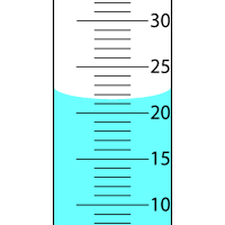 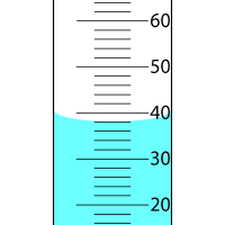 C)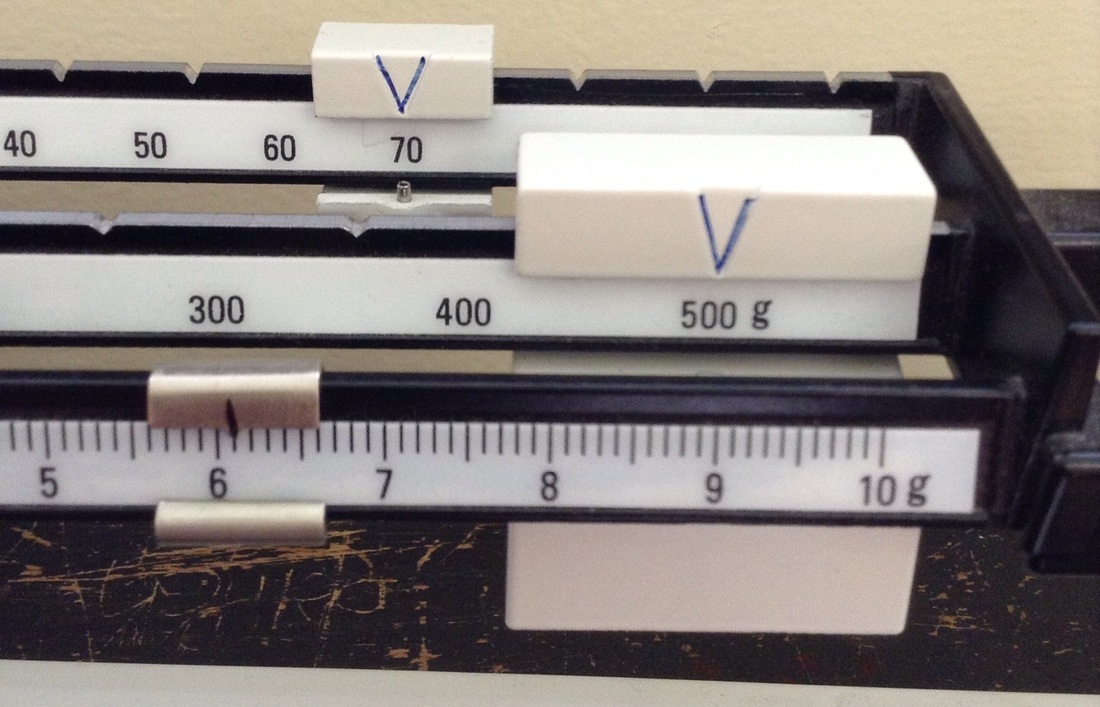 Answers:::21.5 mL38 mL576.1 g